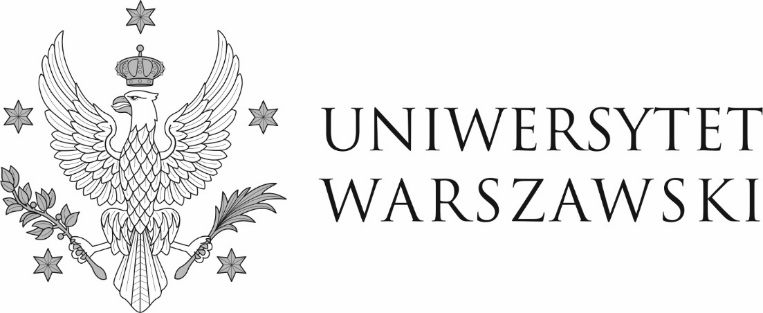 Warszawa, dnia 07.11.2022 r.DZP-361/55/2022/AZ/1276Do wszystkich zainteresowanych DDotyczy przetargu nieograniczonego nr DZP-361/55/2022 na „Dostawę  systemu zabezpieczeń ruchu sieciowego dla Biblioteki Uniwersyteckiej w Warszawie” INFORMACJA O WYBORZE NAJKORZYSTNIEJSZEJ OFERTY	Uniwersytet Warszawski, działając na podstawie art. 253 ust. 2 ustawy z dnia 11 września 2019 r. - Prawo zamówień publicznych, zwanej dalej „ustawą”, informuje, że w wyniku postępowania prowadzonego w trybie przetargu nieograniczonego nr DZP-361/55/2022 na „Dostawę  systemu zabezpieczeń ruchu sieciowego dla Biblioteki Uniwersyteckiej w Warszawie” 
za  najkorzystniejszą uznał ofertę firmy: BNGS S.C. Marcin Pietrzak, Marzena Mueller-Pietrzakul. Gawota 11b/202-830 WarszawaUzasadnienie wyboru: Oferta jest jedyną złożoną w postępowaniu, nie podlega odrzuceniu i uzyskała maksymalną liczbę punktów przyznaną w oparciu o ustalone kryteria oceny ofert  i ich wagi: cena – 60% (waga kryterium), termin (okres) wykonania zamówienia -– 40% (waga kryterium). W niniejszym postępowaniu ofertę złożył 1 Wykonawca:BNGS S.C. Marcin Pietrzak, Marzena Mueller-Pietrzakul. Gawota 11b/202-830 WarszawaPunktacja przyznana ofercie w kryteriach oceny ofert i łączna punktacja W imieniu ZamawiającegoPełnomocnik Rektora ds. zamówień publicznychmgr Piotr SkuberaNumer ofertyWykonawcaLiczba pkt w kryterium„Cena”- 60% Liczba pkt w kryterium„Termin (okres) wykonania zamówienia”- 40%Razem 123451BNGS S.C. Marcin Pietrzak, Marzena Mueller-Pietrzakul. Gawota 11b/202-830 Warszawa60 pkt40 pkt100 punktów